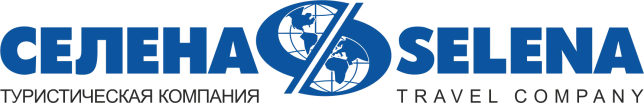 ЛАГО-НАКИ: пещера Нежная, смотровыеЭкскурсионный тур1 деньСтоимость тура: 2 200 руб./чел.ООО ТК «СЕЛЕНА» оставляет за собой право изменять порядок и время проведения экскурсий, сохраняя программу в целом!07:00Выезд группы из Краснодара от Театра Драмы. Переезд в Майкопский район. Время в пути составляет ~ 3,5 часа. Краткая нить маршрута:- Остановка на территории базы отдыха «Горное настроение», прогулка до смотровой площадки «Парящая беседка», с великолепным горным пейзажем.- Переезд до смотровых площадок хребта Азишский в районе т/к «Горная Кубань» (вход платный 50 руб. с человека). Прогулка до смотровой площадки «Выше только любовь!»- Переезд к пещере «Нежная» посещение оборудованного экскурсионного объектаЕе глубина порядком 7 метров и длинна 100 метров. Возраст около 2-2,5 миллионов лет. При столь почтенном возрасте наблюдается удивительный контраст: напольные образование (сталагмиты) имеют многомиллионную историю, а потолочные образование (сталактиты) относительно "юный" и "нежный" возраст около 20-30 лет. В честь этого и названа пещера.Температура внутри круглый год находится в районе +6℃- Остановка на смотровых площадках с видами на Дегуакскую поляну и станицу Даховская- Переезд в станицу Даховская. Посетим самый популярный здесь объект – старинный (1906 года) арочный каменный мост.- Остановка в районе Даховской поляны. Пройдем к часовне Всех Святых, возведенной в память жертв Гражданской войны.  Посетим рынок меда, сыра и сувениров- Остановка на площадке «Девичий (Казачий) камень»- Переезд на термальный источник «Водная Ривьера» - отдыхаем 1 час.17:00Выезд группы.20:30Прибытие в Краснодар (время указано ориентировочно).В стоимость тура включено: проезд на комфортабельном автобусе;сопровождение;страховка от несчастного случая.В стоимость тура включено: проезд на комфортабельном автобусе;сопровождение;страховка от несчастного случая.Дополнительно оплачивается:Пещера «Нежная» - 400 руб.; дети - 200 руб.Термальный источник «Водная Ривьера» 1 час. – 650 руб. детский (6 – 13 лет) – 350 руб., пенсионеры – 250 руб.Проход на территорию т/к «Горная Кубань" - 50 руб.Дополнительно оплачивается:Пещера «Нежная» - 400 руб.; дети - 200 руб.Термальный источник «Водная Ривьера» 1 час. – 650 руб. детский (6 – 13 лет) – 350 руб., пенсионеры – 250 руб.Проход на территорию т/к «Горная Кубань" - 50 руб.Туристам необходимо иметь с собой: паспорт/свидетельство о рождении, полис ОМСТуристам необходимо иметь с собой: паспорт/свидетельство о рождении, полис ОМСТуристам необходимо иметь с собой: паспорт/свидетельство о рождении, полис ОМСТуристам необходимо иметь с собой: паспорт/свидетельство о рождении, полис ОМСТуристическая компания «СЕЛЕНА»350058, Россия, город Краснодар, ул. Ставропольская, 330info@selena-travel.ru | www.selena-travel.ru+7 861 233 74 00| 235 85 65 | 233 75 98Туристическая компания «СЕЛЕНА»350058, Россия, город Краснодар, ул. Ставропольская, 330info@selena-travel.ru | www.selena-travel.ru+7 861 233 74 00| 235 85 65 | 233 75 98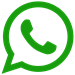                              +7 988 3878127                             +7 988 3878127